Sample Fact Sheet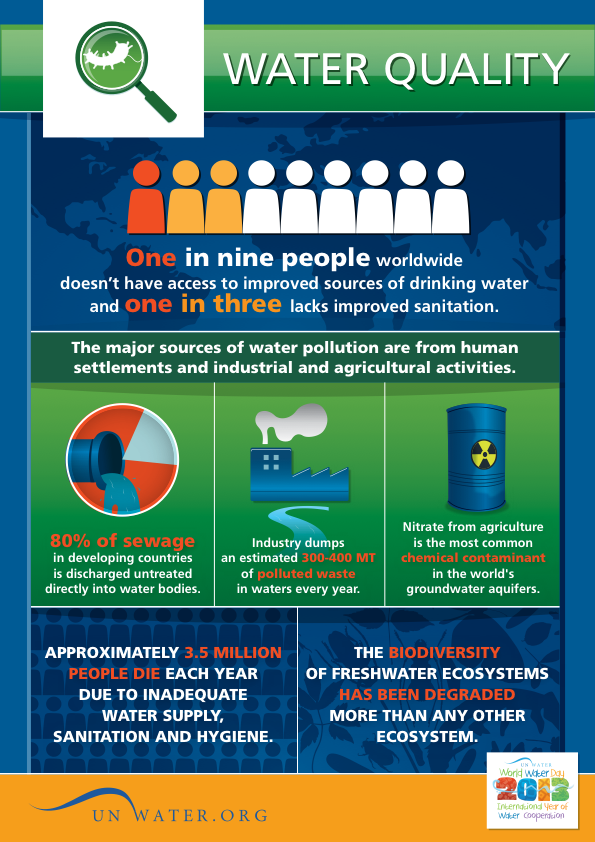 